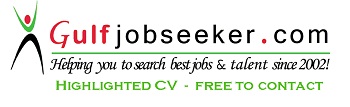 RESUMEName: Mohammad Isaaq Pasha                                         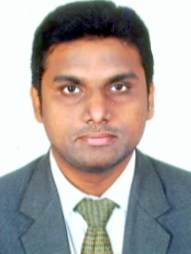 Email Id:isaaqpasha@gmail.comOBJECTIVE:			To Become a Contributing SAP BASIS–CONSULTANT, In An Organization For Its Success, By Applying The Best Business Practices, Through Innovative Solutions, And Constantly Updating My Skills.EDUCATION:Bachelor of Technology In Information Technology Engineering From Jawaharlal Nehru Technology University.TECHNICAL SKILLS:OS			 :  	2003 Server,XPERP			 :	SAP R/3 ECC 6     Front End Tools	:	SAP GUI 710. Database		:	MS-Access, Oracle10G.Office Tools		:	MS-OfficePERSONAL  SKILLS:Transport Management System (TMS), Performance Tuning And Monitoring, Backup And Recovery, Lock Management, Update Processing, Operation Modes, Logon Load Balancing, Workload Monitoring, View Logs, Short Dumps And Trace Files.Support Package Administration. Client Administration Including Client Creation and Local Client Copy, Alert Management. Profile Parameter Maintenance.Table Space Maintenance.  Perform  All  Aspects  Of  SAP Basis Administration, Spool Administration, Background  Job  Administration  And  Batch  Session’s  Management.Knowledge in SAP R/3 Environment as A SAP BASIS Consultant.Configuring and troubleshooting the printers.Kernel upgrade.Having Knowledge In The Following Activities:User AdministrationPerformance MonitoringSpool AdministrationBackground Job MonitoringApplying Support PacksClient CopyTransportation Using Tp Tool And STMS  SKILLS:Quick Learner, hard worker and a consistent team player.Good analytical and logical skills required for problem solving.Presentations and Communication to all sorts of audience, one to one or a group.Proactive planner with an open mind, and optimist, believes in honest efforts.Enthusiastic Team Player and Target Shooter Capability of accepting Challenges,  High Integrity.PERSONAL PROFILE:Name			: 	Mohammad Isaaq PashaGender			: 	MaleMarital Status	 	:	marriedNationality		 : 	IndianCurent Residence	: 	DubaiPlace:                                                                            Date: 									Mohammad Isaaq pasha